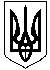 НОВОСАНЖАРСЬКА СЕЛИЩНА РАДАНОВОСАНЖАРСЬКОГО РАЙОНУ ПОЛТАВСЬКОЇ ОБЛАСТІ(двадцять сьома сесія селищної ради сьомого скликання)РІШЕННЯ12 листопада  2019  року         смт Нові Санжари                                        №  31Про продовження терміну дії договору оренди 
нежитлового приміщення, що належить до комунальної власності, Управлінню 
виконавчої дирекції Фонду соціального
страхування України у Полтавській області
по вул. Незалежності, 34/7 в смт Нові Санжари	Розглянувши клопотання в.о. начальника комунального підприємства "Джерело" Новосанжарської селищної ради Борта С. М. про погодження продовження договору оренди нежитлового приміщення, що знаходиться по вул. Незалежності, 34/7 в смт Нові Санжари, Управлінню 
виконавчої дирекції Фонду соціального
страхування України у Полтавській області
терміном на один рік, відповідно до Закону України "Про оренду державного та комунального майна" та, керуючись п. 31 ст. 26 Закону України "Про місцеве самоврядування в Україні", селищна радаВИРІШИЛА:1. Погодити продовження терміну дії договору оренди нежитлового приміщення, загальною площею 26,00 м.кв., що знаходиться на 3-му поверсі трьохповерхового приміщення колишнього готелю "Україна" по вул. Незалежності, 34/7 в смт Нові Санжари укладений комунальним підприємством "Джерело" Новосанжарської селищної ради з Управлінням 
виконавчої дирекції Фонду соціального
страхування України у Полтавській області терміном на один рік, з 01 січня  2020 року по 31 грудня 2020 року.2. Контроль за виконанням цього рішення покласти на відділ юридично- правової допомоги виконавчого комітету Новосанжарської селищної ради.Селищний голова                                                                                      І. О. Коба